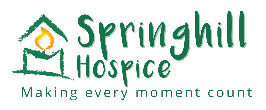 Broad Lane, Rochdale, OL16 4PZTel.  01706 649920.   Fax. 01706 644943Email. nehgm.liaison@nhs.netHOSPICE COMMUNITY SERVICES REFERRAL FORM**Please complete this form in full with all requested information for each section. Incomplete forms will be returned** **Please attach any relevant clinical information/letters/contact assessments**Patient details:Patient information:Next of Kin/Carer details: Please add NOK information GP/Other services involved:Referrer details:Community Services (tick all required)Specialist Community Palliative Care Nurses□Hospice at Home Service (for patients who are in last days/weeks of life)□Night Sitting Service (N.B the patient must already be known to Hospice services if requesting night sits) □Is the patient aware that this referral has been made?		Yes □	No □Is the patient’s GP aware that this referral has been made?	Yes □	No □**Please note this referral will only be processed if the patient and/or family are aware and have given consent**Surname:    Date of Birth:                         First name:  Sex:Address:       Ethnicity:Address:       Language:Postcode:     Interpreter required?Tel. No.Marital status:Diagnosis:Location of patient:Home     □  Hospital □ (please specify Hospital & ward)Date of DiagnosisLocation of patient:Home     □  Hospital □ (please specify Hospital & ward)NHS Number:Does the patient live alone?       Yes □    No  □SurnameAddress: First name:Address: Relationship to patientPostcode:Relationship to patientTel. Number:GP name:Address:Tel. Number:Fax:Specialist Nurse name:Tel. Number:GP name:Address:Tel. Number:Fax:District Nurse Name:Tel NumberGP name:Address:Tel. Number:Fax:Other (please specify)Reason for referral: (Please indicate current problems and the specific aims of this referral).Other relevant medical history: (include information regarding past medical history, other current illnesses, treatments, outcomes, prognosis).Nursing/Physical: (include details of the patient’s ability to complete Activities of Daily Living, any bowel issues, appetite problems, mobility issues, any current dressings / wounds, IV therapies, the day-to-day nursing needs of patient, are they bariatric, on O2, any aerosol generating procedures etc.)Social situation: ( Any current care package details, what is the current housing situation, whether living with family, any financial issues, any existing community support, issues with access to property, are there any foreseeable risks?)Emotional/psychological/spiritual/insight: (include information regarding the patients’ knowledge of their illness, their prognosis, feelings and fears, importance of religion, communication barriers (for both patient & carers), ability to make decisions)Present medication: (drugs, doses, frequency (or send current list)Further information:GSF register                                        Yes □        No □Advance Care Plan                             Yes □        No □Key-safe in place                                 Yes □        No □Preferred place of care                      Yes □        No □(if yes, please state where …………………………. )SR1 form issued                                   Yes □        No □Continuing Healthcare Funding        Yes □        No □Anticipatory drugs prescribed           Yes □        No □uDNACPR form?                                   Yes □        No □Name:Name:Name:Address:Address:Tel. Number:Tel. Number:GP □Consultant □Specialist Nurse □Specialist Nurse □District Nurse □District Nurse □Other □ (specify)Print Name:Signature:Tel No:Date: